РЕСПУБЛИКА АДЫГЕЯ                            	                          АДЫГЭ РЕСПУБЛИК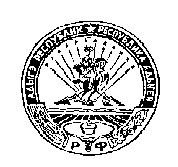          КОШЕХАБЛЬСКИЙ РАЙОН                                                              КОЩХЬАБЛЭ РАЙОН                АДМИНИСТРАЦИЯ                                                         МУНИЦИПАЛЬНЭ ОБРАЗОВАНИЕУМУНИЦИПАЛЬНОГО ОБРАЗОВАНИЯ                                      «БЛЭЩЭПСЫНЭ КЪОДЖЭ ПСЭУП1»«БЛЕЧЕПСИНСКОЕ СЕЛЬСКОЕ ПОСЕЛЕНИЕ»                                  ИАДМИНИСТРАЦИЕ            385431, а. Блечепсин, ул. Ленина, 37                                                                      385431, къ. Блащэпсынэ, Лениным иур., 37       тел. (989) 126-23-03, факс (87770) 9-94-30                                                                    тел. (989) 126-23-03, факс (87770) 9-94-30E-mail: blechamo@mail.ruE-mail: blechamo@mail.ruПОСТАНОВЛЕНИЕ      27.11.2017г.                           		      № 41/1     		                     аул БлечепсинВ соответствии с Бюджетным кодексом Российской Федерации и Федеральным законом от 06.12.2011г № 402-ФЗ «О бухгалтерском учете», в целях организации внутреннего финансового контроля  соблюдения деятельности в  финансово-бюджетной сфере, осуществляемой администрацией муниципального образования «Блечепсинское сельское поселение», руководствуясь Уставом муниципального образования «Блечепсинское сельское поселение»            ПОСТАНОВЛЯЕТ:Утвердить состав Комиссии по внутреннему муниципальному финансовому контролю администрации муниципального образования «Блечепсинское сельское поселение», согласно приложения № 1 к настоящему Постановлению. Утвердить Положение о внутреннем финансовом контроле администрации муниципального образования «Блечепсинское сельское поселение», согласно приложению № 2 к настоящему Постановлению.Ответственность за организацию и функционирование системы внутреннего финансового контроля оставляю за собой.Разместить настоящее Постановление на официальном сайте администрации муниципального образования «Блечепсинское сельское поселение». Настоящее Постановление вступает в силу с момента его принятия. Глава администрацииМО «Блечепсинское сельское поселение»                                         Б.М. Шиков  КОМИССИЯ по внутреннему финансовому контролю администрации муниципального образования «Блечепсинское  сельское поселение» Приложение № 2 к Постановлению главы муниципального образования «Блечепсинское сельское поселение» от «27» ноября 2017г. № 41/1Положение о внутреннем муниципальном финансовом контроле администрации  муниципального образования «Блечепсинское сельское поселение»1. Общие положения1.1. Настоящее положение разработано в соответствии с законодательством Российской Федерации (включая внутриведомственные нормативно-правовые акты) и Уставом МО «Блечепсинское сельское поселение». Положение устанавливает единые цели, правила и принципы проведения внутреннего финансового контроля администрации Блечепсинского сельского поселения (далее Администрация).1.2. Внутренний финансовый контроль направлен на то, чтобы обеспечить:- соблюдение требований законодательства Российской Федерации в области бухгалтерского (бюджетного) учета, внутренних процедур составления и исполнения плана финансово-хозяйственной деятельности; целесообразность осуществления фактов хозяйственной жизни;наличие и движение имущества и обязательств;соблюдение финансовой дисциплины;эффективное использование материальных, трудовых и финансовых ресурсов в соответствии с утвержденными нормами (нормативами);повышение качества ведения бухгалтерского (бюджетного) учета и составления отчетности;1.3. Внутренний финансовый контроль осуществляется всеми сотрудниками Администрации в соответствии с их полномочиями и функциями, постоянно действующей комиссией (Приложение 1 к Положению).1.4. Основной целью внутреннего финансового контроля является подтверждение достоверности бухгалтерского (бюджетного) учета и отчетности Администрации, соблюдение действующего законодательства Российской Федерации, регулирующего порядок осуществления финансово-хозяйственной деятельности. 1.5. Основные задачи внутреннего финансового контроля:установить соответствие финансовых операций, которые проводятся в части финансово-хозяйственной деятельности, и их отражения в бухгалтерском (бюджетном) учете и отчетности требованиям законодательства Российской Федерации;установить соответствие проводимых операций регламентам и полномочиям специалистов.2. Организация системы внутреннего финансового контроля2.1. Система внутреннего финансового контроля обеспечивает:точность и полноту документации бухгалтерского учета;соблюдение требований законодательства;своевременность подготовки достоверной бухгалтерской отчетности;предотвращение ошибок и искажений;исполнение постановлений и распоряжений Главы поселения;выполнение планов финансово-хозяйственной деятельности поселения;сохранность имущества поселения.2.2. Система внутреннего финансового контроля позволяет следить за эффективностью работы администрации Блечепсинского сельского поселения.2.3. В рамках внутреннего финансового контроля проверяется правильность отражения совершаемых фактов хозяйственной жизни в соответствии с действующим законодательством Российской Федерации  и иными нормативными актами поселения.2.4. Внутренний финансовый контроль в администрации Блечепсинского сельского поселения проводится тремя типами контрольных мероприятий: предварительный, текущий и последующий.2.4.1. Предварительный контроль осуществляется до начала совершения хозяйственной операции. Позволяет определить, насколько целесообразной и правомерной будет та или иная операция. Целью предварительного контроля является предупреждение нарушений на стадии планирования расходов и заключения договоров.Предварительный контроль осуществляют Глава поселения, его заместитель, главный бухгалтер.На стадии предварительного контроля уделяется внимание следующему:проверка финансово-плановых документов (расчетов потребности в финансовых средствах, плана финансово-хозяйственной деятельности и др.) Главой поселения, согласование и урегулирование разногласий;проверка и визирование договоров (контрактов) заместителем Главы администрации и  главным бухгалтером;2.4.2. Текущий контроль производится путем:проведения повседневного анализа процедур исполнения финансово-хозяйственной деятельности;ведения бухгалтерского учета;осуществления мониторингов расходования целевых средств по назначению, проверка эффективности и результативности их расходования. Методами текущего внутреннего контроля являются:проверка расходных денежных документов до их оплаты (расчетно-платежных ведомостей, платежных поручений, счетов и т. п.). Фактом контроля является разрешение документов к оплате;проверка наличия денежных средств в кассе;проверка полноты оприходования полученных в банке наличных денежных средств;контроль над взысканием дебиторской и погашением кредиторской задолженности;сверка аналитического учета с синтетическим (оборотная ведомость);проверка фактического наличия материальных средств.Ведение текущего контроля осуществляется Главой Блечепсинского  сельского поселения и постоянно действующей комиссией.2.4.3. Последующий контроль проводится по итогам совершения хозяйственных операций. Осуществляется путем анализа и проверки бухгалтерской документации и отчетности, ревизий и иных необходимых процедур. Целью последующего внутреннего финансового контроля является обнаружение фактов незаконного, нецелесообразного расходования денежных и материальных средств. Последующий контроль осуществляется путем проведения плановых и внеплановых проверок.Плановые проверки проводятся с периодичностью, установленной графиком проведения внутренних проверок финансово-хозяйственной деятельности, но не реже одного раза в три года.Объектами плановой проверки являются:соблюдение законодательства Российской Федерации, регулирующего порядок ведения бухгалтерского (бюджетного) учета и норм учетной политики;правильность и своевременность отражения всех хозяйственных операций в бухгалтерском (бюджетном) учете;полнота и правильность документального оформления операций;своевременность и полнота проведения инвентаризаций;достоверность отчетности соблюдения законодательства о контрактной системе в сфере закупок товаров, работ, услуг для государственных и муниципальных нужд. В ходе проведения внеплановой проверки осуществляется контроль по вопросам, в отношении которых есть информация о возможных нарушениях.Проведение последующего контроля осуществляется постоянно действующей комиссией.Проверка оформляется распоряжением Главы Блечепсинского  сельского поселения, в котором указываются:тема проверки;вид и форма проверки;проверяемый период;срок проведения проверки;состав комиссии по проведению внутреннего финансового контроля;прочие необходимые сведения.2.5. Лица, ответственные за проведение проверки, осуществляют анализ выявленных нарушений, определяют их причины и разрабатывают предложения для принятия мер по их устранению и недопущению в дальнейшем.2.6. Результаты проведения предварительного и текущего контроля оформляются в виде протоколов проведения внутренней проверки. К ним могут прилагаться перечень мероприятий по устранению недостатков и нарушений, если таковые были выявлены, а также рекомендации по недопущению возможных ошибок.2.7. Результаты проведения последующего контроля оформляются в виде акта. Акт проверки должен включать в себя следующие сведения:характер и состояние систем бухгалтерского (бюджетного) учета и отчетности;методы и приемы, применяемые в процессе проведения контрольных мероприятий;анализ соблюдения законодательства Российской Федерации, регламентирующего порядок осуществления финансово-хозяйственной деятельности;выводы о результатах проведения контроля;описание принятых мер и перечень мероприятий по устранению недостатков и нарушений, выявленных в ходе последующего контроля, рекомендации по недопущению возможных ошибок.2.8. Специалисты администрации, допустившие недостатки, искажения и нарушения, в письменной форме представляют Главе поселения объяснения по вопросам, относящимся к результатам проведения контроля.2.9. По результатам проведения проверки специалистами постоянно действующей комиссии разрабатывается план мероприятий по устранению выявленных недостатков и нарушений с указанием сроков и ответственных лиц, который утверждается Главой поселения.3. Субъекты внутреннего финансового контроля3.1. В систему субъектов внутреннего финансового контроля входят:Глава поселения и его заместитель;постоянно действующая комиссия;специалисты поселения на всех уровнях согласно должностной инструкции.3.2. Разграничение полномочий и ответственности органов, задействованных в функционировании системы внутреннего финансового контроля, определяется внутренними документами поселения, в том числе организационно-распорядительными документами поселения и должностными инструкциями специалистов.4. Функции и права постоянно действующей комиссии внутреннего финансового контроля4.1. На постоянно действующую комиссию возложены следующие функции:принимать непосредственное участие в проведении контроля всех типов;осуществлять методическое обеспечение системы внутреннего финансового контроля;проводить оценку внутреннего контроля.4.2. Для обеспечения эффективности внутреннего контроля постоянно действующая комиссия  имеет право: проверять соответствие финансово-хозяйственных операций действующему законодательству; проверять правильность составления бухгалтерских документов и своевременного их отражения в учете; проверять наличие денежных средств, денежных документов и бланков строгой отчетности в кассе поселения; проверять все учетные бухгалтерские регистры; проверять планово-сметные документы; ознакомляться со всеми учредительными и распорядительными документами (постановлениями, распоряжениями), регулирующими финансово-хозяйственную деятельность; обследовать производственные и служебные помещения (при этом могут преследоваться цели, не связанные напрямую с финансовым состоянием, например, проверка противопожарного состояния помещений или оценка рациональности используемых технологических схем); проверять состояние и сохранность материальных ценностей у материально ответственных и подотчетных лиц; проверять состояние, наличие и эффективность использования объектов основных средств; проверять правильность оформления бухгалтерских операций, а также правильность начислений и своевременность уплаты налогов в бюджет и сборов в государственные внебюджетные фонды; на иные действия, обусловленные спецификой деятельности и иными факторами. 5.  Заключительные положения5.1. Все изменения и дополнения к настоящему постановлению утверждаются Главой поселения.5.2. Если в результате изменения действующего законодательства Российской Федерации отдельные статьи настоящего положения вступят с ним в противоречие, они утрачивают силу, действующего законодательства Российской Федерации.Об утверждении Положения «О внутреннем муниципальном финансовом контроле  администрации муниципального образования «Блечепсинское сельское поселение»Приложение № 1 к Постановлению главы муниципального образования «Блечепсинское сельское поселение» от «27» ноября 2017г. № 41/1Председатель комиссии:Глава администрации                 Б.М. Шиков Заместитель   председателя комиссии:Заместитель главы                      Р.Г. Хатков Члены комиссии:Главный специалист  главный бухгалтер                      Л.К. Коблева Специалист I-й категории          К.Х. Шовгенов Специалист I-й категории          Д.Н. Болоков 